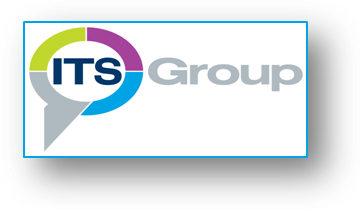 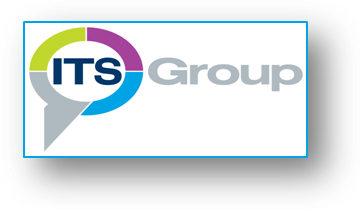 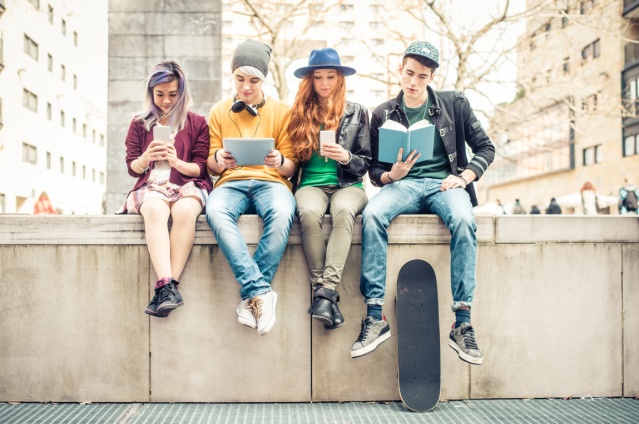 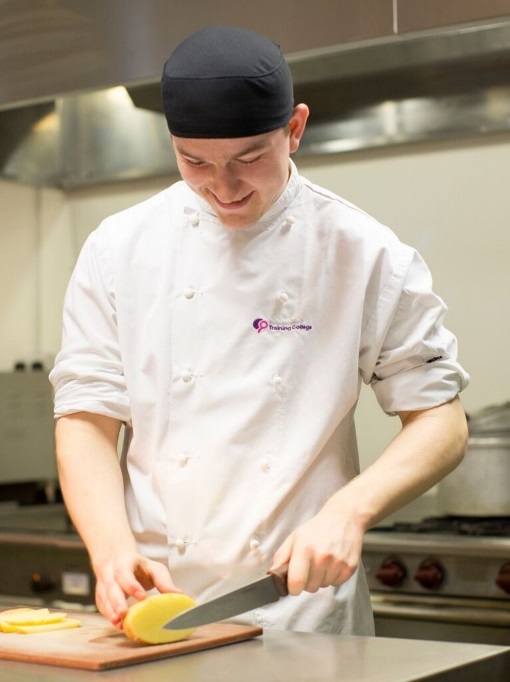 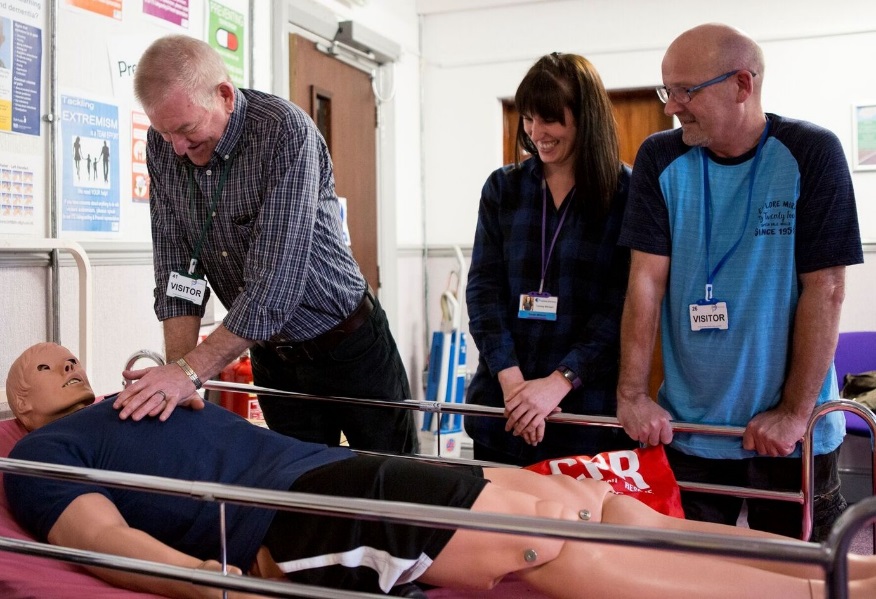 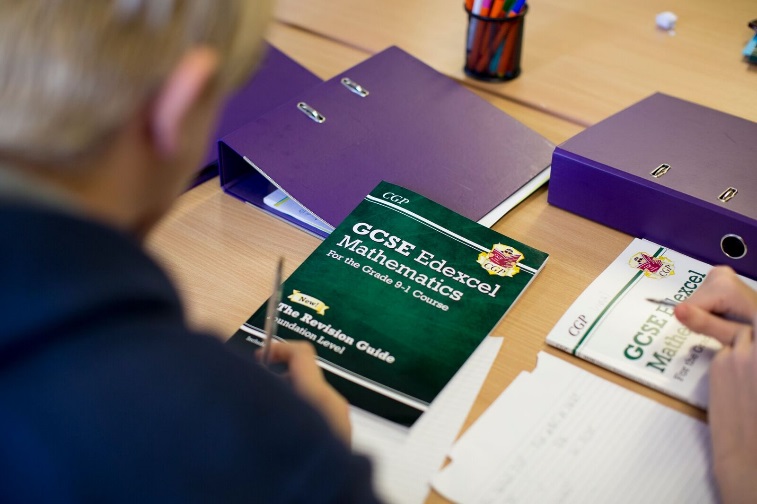 ContentsWelcome letter from Chief Executive OfficerCompany StructureJob ProfileTerms and ConditionsRecruitment TimetableHow to ApplyLetter from the CEODear Applicant,Thank you for your interest in our organisation, and in the role of Training Director (Leadership & Management).ITS Ltd has been established since 1981 and is a leading education and training charity, with a passion to deliver our promise.We operate as a whole organisation, with two key business units;ITS Apprenticeship & Training	Work-based vocational trainingITS SmartStyle Training		Business to business trainingOur 2020 Business Plan sets out our ambitious strategy to grow and maximise the opportunities created by a dynamic market.  As we shape ITS Ltd to take the lead at this exciting time we look to strengthen our Delivery business unit with this key role ‘Training Director (Leadership & Management)’ to help deliver our overall goals.You may come from any Management discipline, as long as you truly embody our values and will bring commercial acumen, self-drive and flair to help us develop, deliver and grow our high quality Leadership and Management provision.If you are this person, we look forward to hearing from you.Thank youChris Payne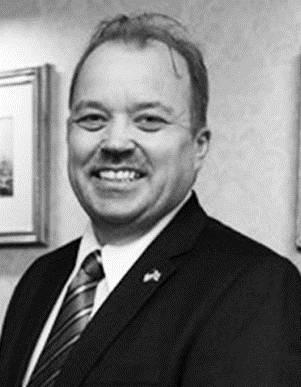 Dr Chris Payne (FCMI)Company StructureJOB PURPOSE & KEY ACCOUNTABILITIESTraining Director [Designate] for Leadership and ManagementDesign, develop and manage the ITS Ltd.’s Leadership and Management Business Unit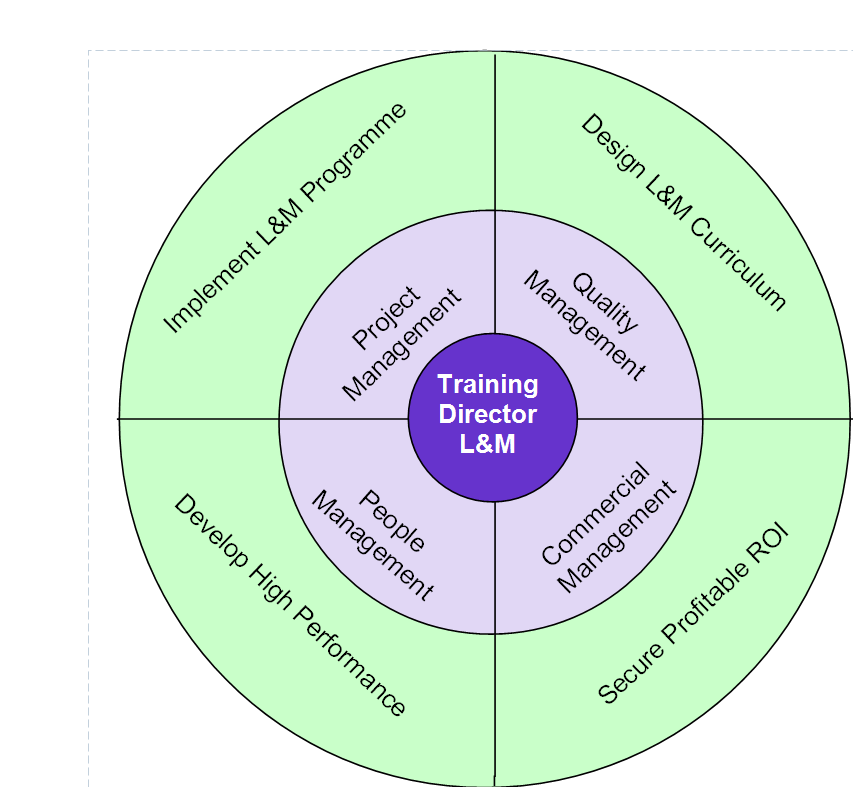 RELATIONSHIPSDirectly reporting to: 		Commercial DirectorResponsible for: 		Leadership & Management Business UnitFunctional relationship 		Working closely alongside all business units across ITS Ltd.CAPABILITIESPERSON SPECIFICATIONKEY: The following key shows at which stage of the selection process the criteria needs to be evidenced.(A)	Application form (I)	Interview (P)	Performance of Assessment(D)	Documentary EvidenceRecruitment TimetableTerms, Conditions and Benefits                                                                      Salary 	– £ competitivePension Scheme – The appointed individual will be entitled to join the company pension scheme Holidays – 32 days per annum (FTE) – Plus all public and bank holidaysWestfield Healthcare SchemeTravel ExpensesHow to Apply                                                                                   If you are interested in applying for this role, please email hr@ind-training.co.uk or contact Alison Hardwick/Sam Hanson on 01226 295471 to request an Application Pack (Application Form and Equal Opportunities Monitoring Form) or visit our website: www.ind-training.co.ukPlease ensure you provide the following:A fully completed Application Form which includes two referees, one of whom should be your current or most recent employer, let us know whether you would be happy for us to contact them as part of the process. Referees will not, of course, be contacted without your prior consent. Also clearly set out how you meet each of the criteria set out in the person specification contained within this document.  You should provide evidence in your statement; and not simply a broad claim to have done it – give us examples and dimensions; tell us what this achieved and how it helped meet your organisation’s goals.Equal Opportunities Monitoring FormPlease ensure that you indicate in your application any dates when you will not be available, or where we you might have difficulty in contacting you, which coincide with the recruitment timetable.All application will be acknowledged.ITS Ltd will respect the privacy of any initial approach or expression of interest in this role, whether formal or informal.Board of TrusteesBoard of TrusteesBoard of TrusteesChris Payne – Chief Executive OfficerChris Payne – Chief Executive OfficerChris Payne – Chief Executive OfficerAdminister the BusinessMichelle Crossley – Corporate Services DirectorDeliver the BusinessJane Vaughan – Chief Operating OfficerGenerate the BusinessPeter Lawrence – Commercial DirectorJOB PROFILE – Training Director for Leadership & ManagementKEY RESPONSIBILITIESProjectTo research, formulate, develop and implement an effective (high quality) Leadership & Management Programme.Lead on strategic development of Leadership and Management provision to meet local, regional and national priorities. QualityTo design and construct a Leadership and Management curriculum with inspires learners and promotes enjoyment of learning whilst meeting employer workforce solutions.To take overall responsibility for all aspects of high quality teaching, learning and assessment within the Leadership and Management business unit.CommercialTo secure profitable income from existing/new business and existing/new markets.Represent ITS Group positively and highly effectively in all dealings with external partners, parents, stakeholders and agencies.Develop networks and relationships with key stakeholders including employers.PeopleTo develop and lead a high performing business unit.Ensure that individual staff and teams are supported to maximise their effectiveness through continuing professional development BUSINESS CONTRIBUTIONYou understand where you fit in the organisation’s success and hold yourself to accountYou contribute to setting your own achievable objectives in line with the business planYou take personal responsibility for making the right things happen which add valueCUSTOMER FOCUSYou ensure that every action/decision takes into consideration the impact on the customerYou understand who all our customers are and respond appropriately WORKING WITH OTHERSYou work collaboratively and independently as situations require for a successful organisational outcomeYou are proactive in providing appropriate support and guidance to others to achieve organisational resultsPERSONAL DEVELOPMENTYou actively develop yourself in line with business needsYou show good awareness of your own values, motivations and emotionsYou prioritise objectives and plan work to make best use of own and others time and resourcesYou actively seek, analyse and build on feedback to improve performanceCONTINUOUS IMPROVEMENTYou establish and use effective methods to review and improve activitiesYou make appropriate decisions which balance implications, consequence, risk and required outcomesYou actively seek and act on opportunities to improveATTRIBUTESESSENTIALDESIRABLEQualifications(A,I,D)	Level 5 Management qualification(A,I,D)	Teaching qualification  (A,I,D)	Assessor and IQA Award or 	equivalent (A,I,D)	Degree or higher Management 	qualification Experience(A, I, P)	Experience of delivering teaching, 	learning and assessment in 	Leadership and Management A, I)	Experience of highly effective 	curriculum development(A, I)	Successful leadership experience 	to achieve results (A, I, P)	Experience of designing 	Leadership and Management 	programmes (A, I)	Successful experience of quality 	improvement activities and 	procedures(A, I)	Strong and extensive experience 	of developing partnerships with 	external stakeholders(A, I)	Proven track record of using data 	to manage performance and 	bring about improvement(A, I)	Experience of Ofsted 	inspection (A, I)	Experience of commercial 	courses Knowledge(A, I)	Knowledge of current local, 	regional and national labour 	market intelligence (A, I)	Knowledge and understanding of 	the Common Inspection 	Framework (A, I)	Knowledge of Leadership and 	Management qualifications and 	short courses (A, I)	Knowledge of ESFA funding rules 	and contracts (A, I)	Knowledge and application of 	ELearning and delivering 	teaching through VLE (A, I)	Knowledge and understanding 	of e-Portfolio, particularly One 	File Skills and Attributes(A, I)	Ability to use own initiative, be 	self-driven and motivated(A, I)	Ability to work within a target 	driven environment(A, I)	A commitment to the 	Capabilities – ITS Employee (A,I,D)	High standard of literacy, 	numeracy and IT skills
(A, I)	Ability to contribute to a whole 	organisation team approach to 	reach ITS vision (A, I)	Ability to achieve KPI’s and 	meet required deadlines(A, I)	Proven ability to develop positive 	working relationships with 	individuals at all levels (internal 	and external) (A, I) 	Highly developed communication 	skills (written and verbal), 	external liaison and networking 	skills(A, I)	Very strong organisational and 	time management skills(A, I)		Demonstrate a positive approach 	to equality, diversity and 	inclusion.(A, I)		Demonstrate a commitment to 	safeguarding and promoting 	learner welfare.(A, I)		Demonstrate an ability to take 	responsibility for own Health and 	Safety at work.(A, I)	Capacity and resilience to deal 	with challenging performance 	management issues.(A, I)	Successful financial and budget 	managementAdditional Requirements(I)	Willing to travel throughout the 	UK (I)	Willing to work flexibly (A, I)	Car user and access to a car Closing date for applicationsShort-listing notification (via email)Interview dayFinal outcome notification